Конспект физкультурного досуга по сказке «Репка» для детей 3 лет и родителейАвтор: воспттатель МДОУ № 2Шубина Н. Б.г. Любим 2016 годКонспект физкультурного досуга по сказке «Репка».Цель:  формировать у детей двигательную активность через игровую деятельность.Задачи:Развивать у детей интерес к движениям и двигательным действиям, используя совместные с родителями игры и игровые упражненияФормировать у детей умение выполнять двигательные действия по показу и словесной инструкцииПродолжать формировать у детей двигательные умения в ходьбе (змейкой, в колонне друг за другом, с высоко поднятыми коленями, на носочках) и беге (с подскоками)Продолжать формировать умение играть в знакомые игры, выполнять правилаДвигательная активность:Комплекс ОРУПодвижная игра «Займи свой домик»Подвижная игра «Кошка и мыши»Игра малой подвижности на сплочение коллективаМатериалы: костюмы для родителей по сказке «Репка», обручи, ковёр-самолёт.Планируемый результат:Родители и дети активно участвуют в подвижных играх;Дети проявляют выдержку, соблюдают правила игры.Ход досуга: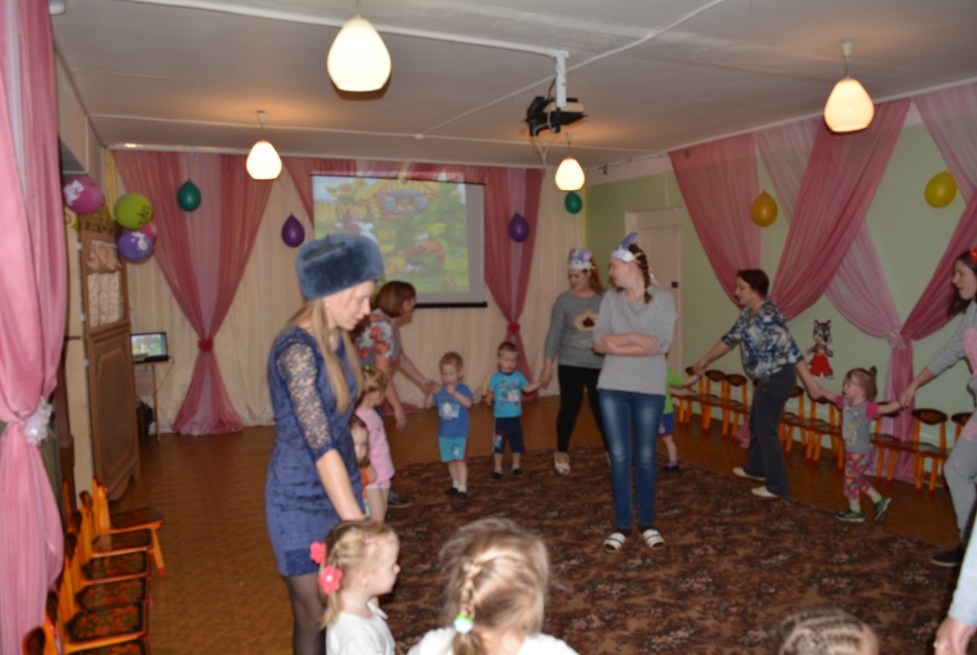 ЭтапыДеятельность педагогаДеятельность детей и родителейПодготовительныйОсновная частьРефлексияВедущий: Добрый день вам, друзья,                  День прекрасный,                  Потому что в нём есть Вы и я!Мы сегодня с вами отправимся в путешествие. А путешествовать мы с вами будем на ковре-самолёте. Занимайте места. (Звуки машины времени)Наш ковёр по небу мчится,Что же с нами приключится?Смотрите, перед нами волшебные дорожки, пойдёмте по ним.Дети идут по дорожкам.Попадём  мы в сказку.А в какую, надо отгадать.Загадка: Жёлтый шар, большой, как дом,                Витаминов много в нём,                Только дед, как ни старался,                Вкусный шар в земле остался                     Мы ворота открываем,                     Сказку в гости приглашаем.Жили – были дед и баба…Посадил дед репку, а вытащить они с бабкой её никак не могут. Почему?(ответы детей)Они старые, слабые, здесь нужна сила. Дед с бабой не делают по утрам зарядку. Наши ребята вас сейчас научат.Зарядка про зверят (музыка)Тянут, потянут, вытянуть не могут. Кого надо позвать?Выходят внучка с Жучкой. Они нам помогут. Они быстрые и ловкие. Внучка и Жучка помогут, если вы с ними поиграете.Тянут, потянут, вытянуть не могут. Кого ещё позовём?Выходят кошка и мышка. Они нам помогут, если мы с ними поиграем.Игра «Кот и мыши» (Видео)Тянут, потянут, вытянули репку. Почему удалось вытянуть такую большую репку?Помогли сила, ловкость и дружба.НаграждениеДети под музыку входят в зал.РепкаВходят родители (дед и баба) под музыку «В гостях у сказки»Ответы детейДети выполняют зарядкуИгра с родителями «Найди свой домик» (Дети гуляют, как только слышат лай собаки, убегают в свои домики - обручи).Ответы детейВыходят кошка и мышка (родители)Дети и родители играют в игру «Кот и мыши»Ответы детейИгра с родителями и детьми «Если нравится тебе»Рефлексия